⛷🏂⛷Лыжи – одно из самых доступных спортивных зимних увлечений. Ходьба на лыжах укрепляет физическое здоровье детей, является отличным закаливающим средством, способствует развитию быстроты, выносливости, координации, укреплению опорно-двигательного аппарата, а влияние свежего воздуха особенно благотворно для деятельности органов дыхания.⛷🏂⛷ Ребята старшей группы «Божья коровка» очень стараются познать азы лыжного спорта с инструктором физкультуры Ольгой Сергеевной Скрипниковой , учатся сами надевать лыжи, управляться с лыжными палками, координировать свои действия на лыжах. И хотя наши воспитанники ещё испытывают некоторые трудности в овладении лыжным спортом, но их весёлое настроение и озорные улыбки явное доказательство того, что этот вид спорта им по душе!⛷🏂⛷ Все довольные, розовощекие, с восторженными откликами возвращаются они с прогулки.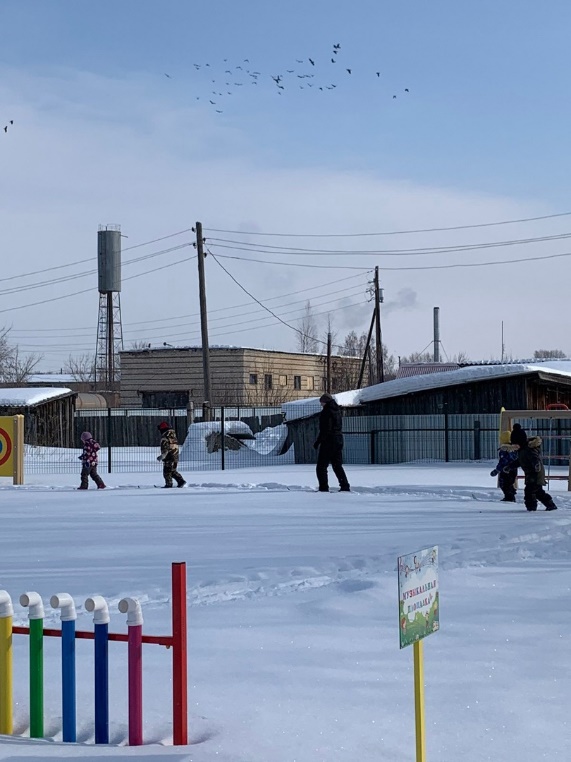 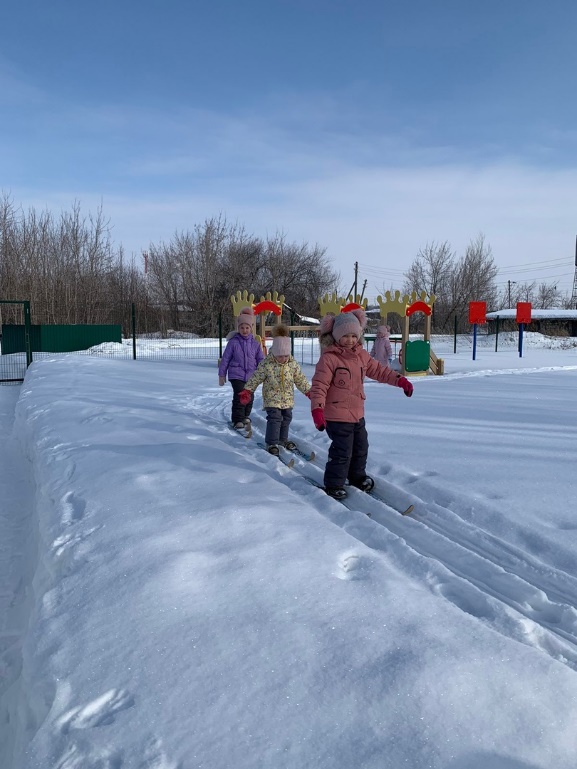 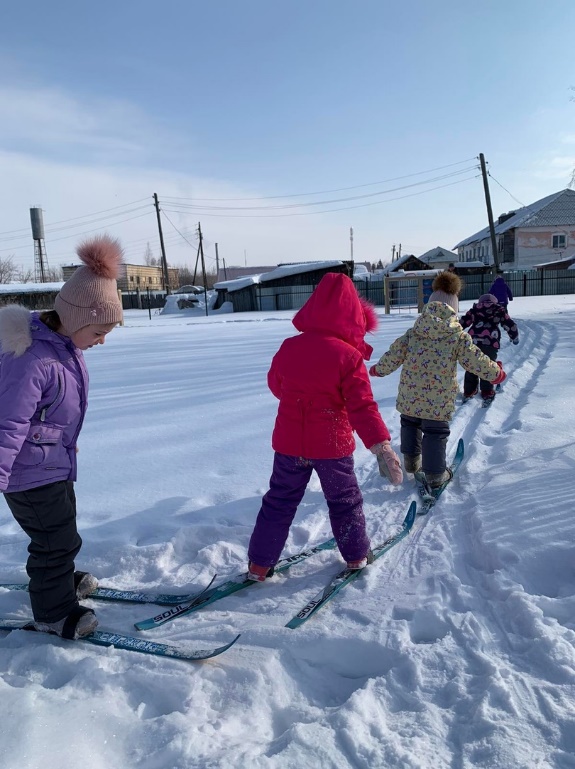 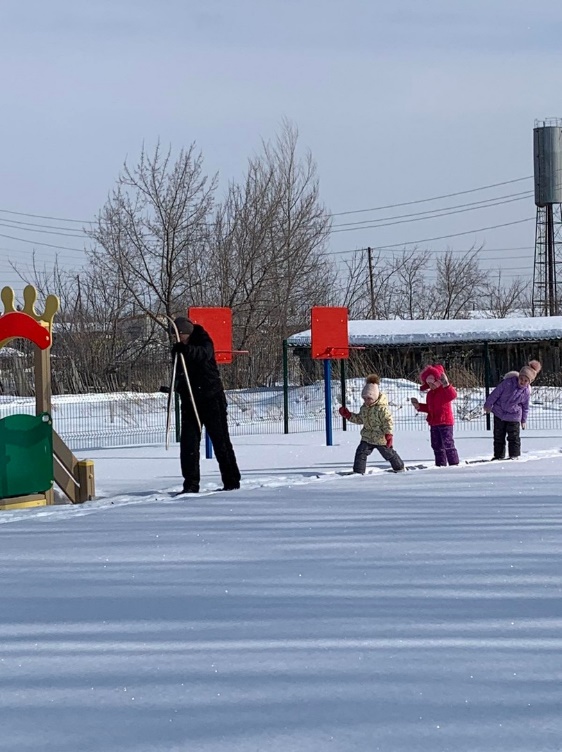 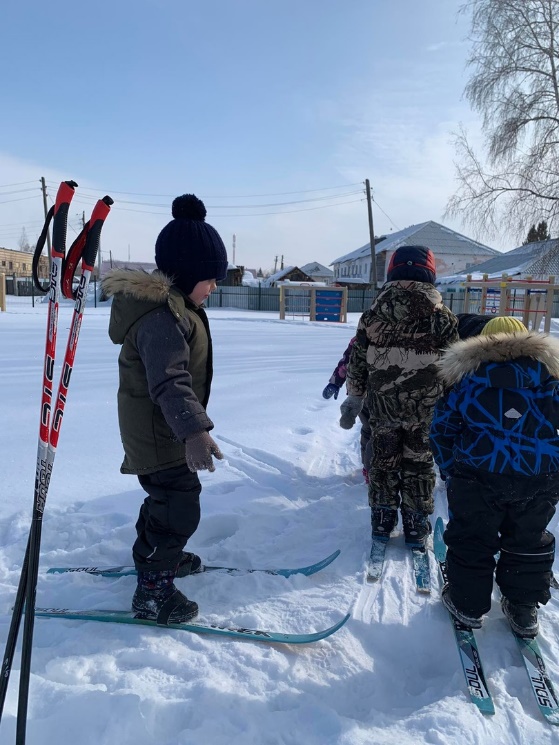 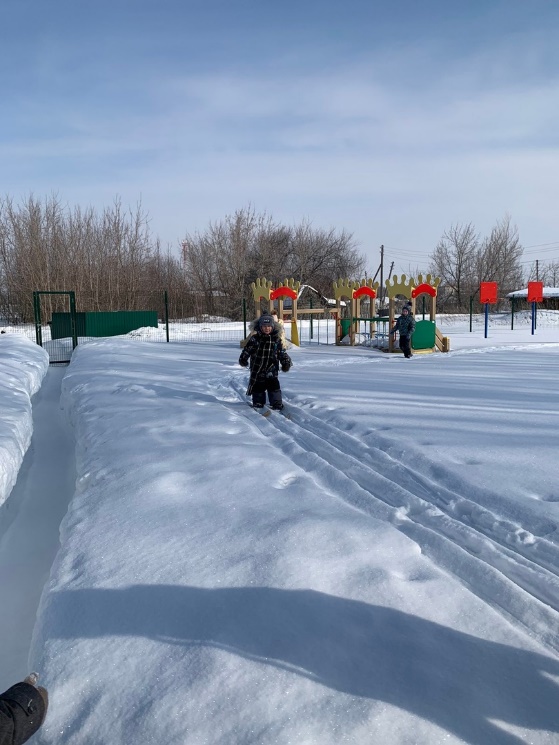 